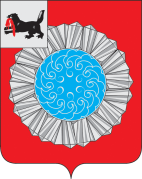 АДМИНИСТРАЦИЯ  МУНИЦИПАЛЬНОГО ОБРАЗОВАНИЯ  СЛЮДЯНСКИЙ РАЙОНП О С Т А Н О В Л Е Н И Ег. Слюдянкаот  17.01.2020 г. №  15В целях обеспечения  прав граждан муниципального образования Слюдянский район на непосредственное участие в осуществлении местного самоуправления и реализации  Федеральных законов от 6 октября 2003 года № 131-ФЗ «Об общих принципах организации местного самоуправления в Российской Федерации»,  от 23 ноября 1995 года № 174-ФЗ «Об экологической экспертизе», от 01 мая 1999 года № 94-ФЗ «Об охране озера Байкал» и на основании приказа государственного комитета Российской Федерации по охране окружающей среды от 16 мая 2000 года № 372 «Об утверждении положения об оценке воздействия намечаемой хозяйственной и иной деятельности на окружающую среду в Российской Федерации»,  руководствуясь статьями 17, 38, 47  Устава муниципального образования Слюдянский район, зарегистрированного постановлением Губернатора Иркутской области № 303-П от 30 июня 2005 года, ПОСТАНОВЛЯЮ:1. Провести 15 апреля  2020 года в 11-00 часов местного времени в здании МКУ Дом культуры «Юбилейный» города Байкальска по адресу: 665930, Иркутская область, Слюдянский район, город Байкальск, микрорайон Южный,  квартал 2, д. 51 общественные  обсуждения в форме слушаний проектной документации, включая предварительные материалы   оценки воздействия на окружающую среду по объекту государственной экологической экспертизы «СПА-комплекс с кинотеатром на земельном участке с кадастровым номером: 38:25:000000:1003».2. Организационное обеспечение подготовки и проведения общественных слушаний возложить на:2.1. ООО «Вектор Байкальск», заказчика проектной документации.2.2. ООО «СибИнвестГруп», генерального проектировщика.2.3.ООО «СибирьКонсалт», разработчика материалов оценки воздействия на окружающую среду».2.4. Управление стратегического и инфраструктурного  развития  администрации муниципального  образования Слюдянский район.3. Заказчику организовать процесс обеспечения участия общественности в подготовке слушаний  и обсуждении  проектной документации, включая предварительные материалы   оценки воздействия на окружающую среду по объекту государственной экологической экспертизы «СПА-комплекс с кинотеатром на земельном участке с кадастровым номером: 38:25:000000:1003».3.1. Информацию о проведении общественных слушаний в Слюдянском муниципальном районе разместить в СМИ федерального уровня, Иркутской области, муниципального образования Слюдянский район, Байкальского муниципального образования (городского поселения).     3.2. Местом доступности проектной документации, включая предварительные материалы   оценки воздействия на окружающую среду по объекту государственной экологической экспертизы «СПА-комплекс с кинотеатром на земельном участке с кадастровым номером: 38:25:000000:1003», с целью ознакомления, предоставления своих замечаний и предложений  определить с 11 марта 2020 года по 13 апреля 2020 года  с 9.00 до 12.00 часов и с 13.00 до 17.00 часов местного времени ежедневно, за исключением выходных и праздничных дней по адресам: - 665932, Иркутская область, г. Байкальск,  мкр. Гагарина, дом 146А,  пом. 3 (ООО «Вектор Байкальск» - vector720110@mail.ru);- 665904, Иркутская область, г. Слюдянка, ул. Ржанова, 2 (Управление стратегического и инфраструктурного развития муниципального образования Слюдянский район, кабинет 9, тел/факс: (39544) 51-200, 51-205 - referent@sludyanka.ru);- 665930, Иркутская область, г. Байкальск, микрорайон Южный, квартал 3, д.16, кабинет 26, тел/факс: (39542) 33-410, 3-26-60 (Администрация Байкальского городского поселения - referent@admbaik.ru);- 664020, г. Иркутск, ул. Шевченко, 51 (ООО «СибИнвестГруп» - artromanchugov@mail.ru);- 664511, Иркутская область, Иркутский р-н, д. Новолисиха, ул. Кленовая 12-16 (ООО «СибирьКонсалт» - sibirconsult@yandex.ru).4. Управлению стратегического и инфраструктурного развития   администрации муниципального  района разместить  настоящее постановление на официальном сайте администрации муниципального района в информационно – телекоммуникационной сети «Интернет» www.sludyanka.ru . 5. Контроль за исполнением данного постановления возложить на вице - мэра, первого заместителя мэра муниципального образования Слюдянский район Азорина Ю.Н.Мэр муниципального образования Слюдянский район                                                                                                 А.Г. ШульцО   проведении   общественных  обсужденийв форме слушаний проектной документации, включая предварительные материалы   оценки воздействия на окружающую среду по объекту государственной экологической экспертизы «СПА-комплекс с кинотеатром на земельном участке с кадастровым номером: 38:25:000000:1003»